Big Ideas   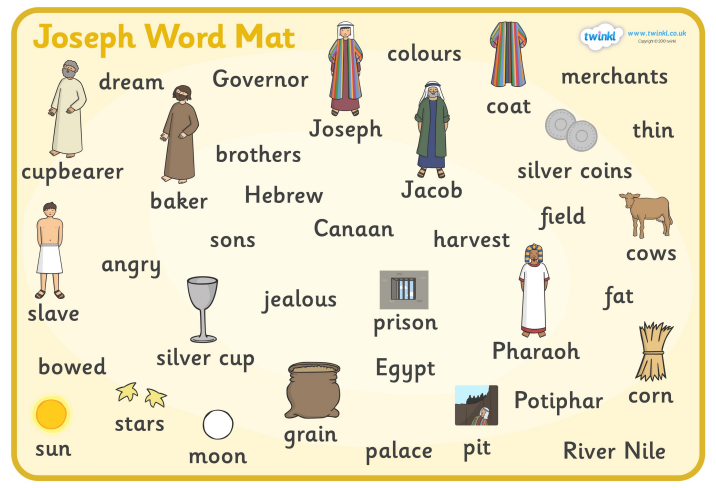 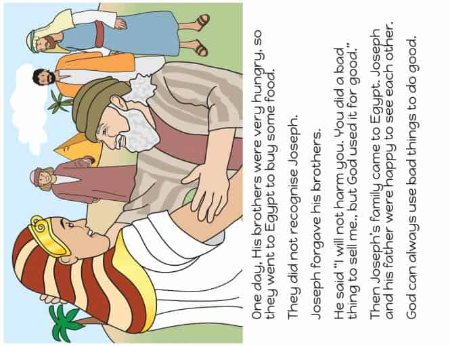 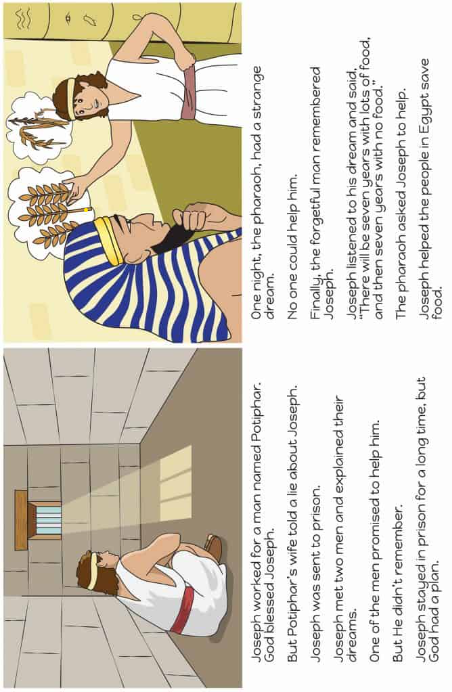 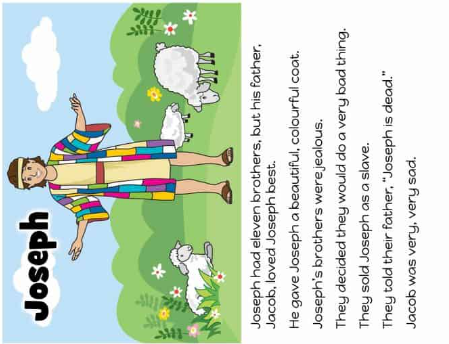 